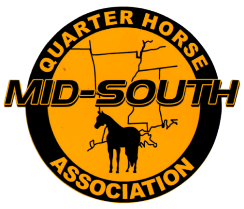 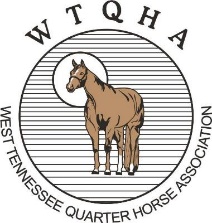 2024 SPONSORSHIP APPLICATIONMID-SOUTH AND WEST TENNESSEE QUARTER HORSE ASSOCIATIONS  NAME: ____________________________________________________ COMPANY NAME: ___________________________________________ ADDRESS: __________________________________________________ CITY, ST, ZIP: ________________________________________________PHONE: ____________________________________________________EMAIL: ____________________________________________________WEBSITE: __________________________________________________ SPONSORSHIP LEVEL _____ PLATINUM CORPORATE SPONSOR $2,500.00 _____ GOLD SHOW SPONSOR $1,000.00 _____ SILVER DIVISION SPONSOR $500.00 _____ BRONZE CLASS SPONSOR $350.00 _____ PEWTER CLASS SPONSOR $100.00Send payments to:    MSQHA   2060 Tall Trees Drive    Horn Lake, MS  38637